П О С Т А Н О В Л Е Н И Е        _________________                                                                                         №____________с. ЗавьяловоО создании комиссии по вопросам, возникающим при рассмотрении заявленийрелигиозных организаций о передаче имущества религиозного назначения,находящегося в муниципальной собственности	  В соответствии со статьей 9 Федерального закона от 30.11.2010 № 327-ФЗ               «О передаче религиозным организациям имущества религиозного назначения, находящегося в государственной или муниципальной собственности», руководствуясь Федеральным законом от 06.10.2003 № 131-ФЗ «Об общих принципах организации местного самоуправления в Российской Федерации», руководствуясь Уставом муниципального образования «Муниципальный округ Завьяловский район Удмуртской Республики», ПОСТАНОВЛЯЮ:1. Создать Комиссию по вопросам, возникающим при рассмотрении заявлений религиозных организаций о передаче имущества религиозного назначения, находящегося в муниципальной собственности.2. Утвердить Положение о комиссии по вопросам, возникающим при рассмотрении заявлений религиозных организаций о передаче имущества религиозного назначения, находящегося в муниципальной собственности (прилагается).3. Утвердить состав Комиссии по вопросам, возникающим при рассмотрении заявлений религиозных организаций о передаче имущества религиозного назначения, находящегося в муниципальной собственности в следующем составе:Кетова Ирина Федоровна, заместитель главы Администрации муниципального образования «Муниципальный округ Завьяловский район Удмуртской Республики» - начальник Управления имущества и земельных ресурсов, председатель комиссии;Александрова Елена Вадимовна, начальник Управление культуры, спорта, молодежной политики и архивного дела Администрации муниципального образования «Муниципальный округ Завьяловский район Удмуртской Республики»;Шабалин Дмитрий Иванович, древлехранитель Ижевской и Удмуртской Епархии Русской Православной церкви;Гайнанов Флюр Фаимович, советник Муфтия Удмуртской Республики;Бехтерева Людмила Николаевна, заместитель директора по социогуманитарному направлению Удмуртского федерального исследовательского центра Уральского отделения Российской академии наук.  4. Разместить настоящее постановление, на официальном сайте муниципального образования завьяловский.рф и на официальном сайте Российской Федерации для размещения  информации о проведении торгов torgi.gov.ru.  5. Признать утратившим силу постановление Администрации муниципального образования «Завьяловский район» от 07.10.2021 № 1151 «О создании комиссии по вопросам, возникающим при рассмотрении заявлений религиозных организаций о передаче имущества религиозного назначения, находящегося в муниципальной собственности». 	  6. Контроль за исполнением постановления возложить на заместителя главы Администрации муниципального образования «Муниципальный округ Завьяловский район Удмуртской Республики» - начальника Управления имущества и земельных ресурсов  Кетову И.Ф.Глава муниципального образования	              К.Н. РусиновС П Р А В К Ао согласовании проекта постановления Администрации МО «Муниципальный округ Завьяловский район Удмуртской Республики»Содержание проекта: О создании комиссии по вопросам, возникающим при рассмотрении заявлений религиозных организаций о передаче имущества религиозного назначения, находящегося в муниципальной собственностиПроект вносит:Заместитель главы Администрации МО «Завьяловский район» - начальник Управления имущества и земельных ресурсов  ___________2023								И.Ф. Кетова Проект согласован:Начальник Управление культуры, спорта, молодежной политики и архивного дела__________2023								Е.В. АлександроваНачальник правового Управления ___________2023	Ж.В. БектинаНачальник отдела документационного обеспечения ___________2023 			Е.Ю. Липина исп. Татаркина А.Ю., заместитель начальника Управления имущества и земельных ресурсов Администрации МО «МО Завьяловский район УР» - начальник отдела имущественных отношений 31.10.2023_______________________________________________________________________________________________________________Разослать: В дело, Управление имущества и земельных ресурсов Администрации муниципального образования «МО Завьяловский район УР» - 2 экз. 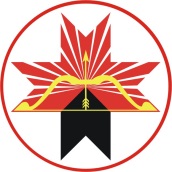 АДМИНИСТРАЦИЯМУНИЦИПАЛЬНОГО ОБРАЗОВАНИЯ«МУНИЦИПАЛЬНЫЙ ОКРУГ ЗАВЬЯЛОВСКИЙ РАЙОНУДМУРТСКОЙ РЕСПУБЛИКИ»«УДМУРТ ЭЛЬКУНЫСЬДЭРИ ЁРОСМУНИЦИПАЛ ОКРУГ»МУНИЦИПАЛ КЫЛДЫТЭТЛЭНАДМИНИСТРАЦИЕЗ